
РОССИЙСКАЯ  ФЕДЕРАЦИЯ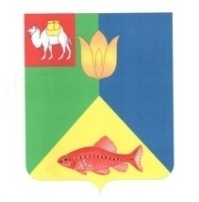 ЧЕЛЯБИНСКАЯ ОБЛАСТЬГЛАВА КУНАШАКСКОГО СЕЛЬСКОГО ПОСЕЛЕНИЯ
КУНАШАКСКОГО МУНИЦИПАЛЬНОГО РАЙОНА

ПОСТАНОВЛЕНИЕот 09.03.2022г.                                                                                                № 53«О противопожарной защите населенных пунктов, 
предприятий, организаций, учреждений, и мерах 
по обеспечению охраны строений и лесов от пожара на 
территории Кунашакского сельского поселения в 2022 году»	В целях повышения противопожарной защиты населенных пунктов,  предупреждения возникновения и своевременной ликвидации возгорания строений и лесов на территории Кунашакского сельского поселения  в 2022 году:ПОСТАНОВЛЯЮ:           1. Утвердить план противопожарных мероприятий на территории Кунашакского сельского поселения в пожароопасный период 2022 года, согласно Приложению №1.           2. Утвердить мероприятия по приведению в безопасное состояние от пожаров территории Кунашакского сельского поселения на 2022 год, согласно Приложению № 2.           3. Рекомендовать руководителям предприятий, организаций и учреждений, независимо от форм собственности обеспечить пожаробезопасность на подведомственных производствах, согласно норм и Правил пожарной безопасности.           4. Рекомендовать директору МУП «Балык» в с.Кунашак обеспечить исправность пожарных гидрантов и свободный подъезд к ним.           5. Руководителям ООО УК «Кунашак Жилкомсервис», УК ООО «Мой дом»:
            - обеспечить пожаробезопасность на обслуживаемом жилом фонде;
            - пресекать нарушение правил пожарной безопасности на обслуживаемом жилом фонде;
            - проверить и обеспечить подъезд к домам и другим объектам;            - запретить использование противопожарных расстояний между зданиями и сооружениями под складирование материалов, оборудования и тары, для стоянки транспорта;
           - провести среди жильцов разъяснительную работу по пожарной безопасности.           6. Рекомендовать руководителям учреждений образования:           -  провести в учреждениях занятия и разъяснительную работу с детьми, подростками, родителями по соблюдению правил пожарной безопасности;
           -  обеспечить обучение персонала и детей по вопросам эвакуации из помещений образовательных учреждений в случае пожара;
           -  оформить стенды по противопожарной тематике.           7. Рекомендовать руководителям учреждений, предприятий и организаций, расположенных на территории Кунашакского сельского поселения, независимо от форм собственности:
           - провести обучение работников правилам обращения с огнем на  территории населенного пункта и в лесу;
           -  оказывать содействие предприятиям, осуществляющим тушение лесных пожаров в поставке горюче-смазочных материалов к местам тушения лесных пожаров, подвозе людей и продуктов питания;
           -  в течение всего пожароопасного периода обеспечить контроль за соблюдением правил пожарной безопасности на территории Кунашакского сельского поселения;
           -  довести до работников предприятий, организаций и учреждений номера телефонов и порядок вызова пожарных подразделений;
           -  провести тактико-специальные учения с работниками предприятий по организации и действиям в случае возникновения пожара на предприятии;
           -  исключить привлечение к строительно-монтажным работам, ремонту печного отопления, электрических сетей, газового оборудования частных предпринимателей и физических лиц, не имеющих лицензий на ведение вышеуказанной деятельности.           8. Инспектору по обеспечению первичных мер  пожарной безопасности администрации Кунашакского сельского поселения А.Н.Абанину организовать обновление защитной противопожарной минерализованной полосы вокруг населенных  пунктов, находящихся на территории Кунашакского сельского поселения.           9. Жителям населенных пунктов, независимо от формы собственности построек в срок до 01.05.2022года:           9.1. В каждом дворе иметь для тушения пожара следующий инвентарь:
--  емкость с водой – 1 шт.;
--  топор -1 шт.;
--  лестницу до крыши дома – 1шт.;
--  лом – 1 шт.;
--  ведро – 1 шт.;
--  в гараже – огнетушитель – 1 шт.           9.2. В случае возникновения пожара привлекать соседей к его тушению и принимать участие в ликвидации загораний в населенном пункте на территории Кунашакского сельского поселения.           9.3. В срок до 01.05.2022 года привести дворы и дворовые постройки в соответствии с Правилами противопожарной безопасности.           10. Согласно Постановления Правительства РФ от 30.12.2017г. № 1717:           10.1. Правообладатели земельных участков (собственники, землепользователи, землевладельцы, арендаторы), расположенных в границах населенных пунктов, садоводческих, огороднических или дачных некоммерческих объединений, обязаны проводить работы по регулярной уборки мусора и покоса травы. Установлено, что границы уборки территорий определяются границами земельного участка на основании кадастрового или межевого плана.           10.2. Правообладатели земельных участков сельскохозяйственного назначения должны принимать меры по защите сельскохозяйственных угодий от зарастания сорной растительностью и своевременному проведению сенокошения на сенокосах.           10.3. Запрещается выбрасывать горящие окурки и спички во время движения железнодорожного подвижного состава и автомобильного транспорта.           10.4.  Запрещается выбрасывать в полосах отвода и охранных зонах дорог, а также на участках железнодорожных путей и автомобильных дорог горячие шлак, уголь и золу.            11. В целях обучения населения Правилам противопожарной безопасности на территории Кунашакского сельского поселения утвердить:            11.1. Санитарно-противопожарную Памятку;            11.2. Памятку по действиям при пожаре ответственного дежурного по населенному пункту до прибытия подразделений пожарной охраны;            11.3. Памятку жителю села о действиях при обнаружении и тушении Пожара.            12. Рекомендовать руководителю Дворца культуры, заведующим сельских клубов и библиотек включить в план работы мероприятия по агитации противопожарной безопасности.            13. Инспектору по обеспечению первичных мер пожарной безопасности А.Н.Абанину, разместить санитарно-противопожарную Памятку и Памятку жителю села о действиях при обнаружении и тушении пожара на официальном сайте поселения – kunashak-sp.ru и на информационных стендах.            14. В случае введения режима чрезвычайной ситуации на территории Кунашакского сельского поселения в связи с пожарной обстановкой организовать дежурство патрульно-маневренных групп по обнаружению термо-очагов на территории Кунашакского сельского поселения.             15. Контроль за выполнением настоящего постановления оставляю за собой.             16. Настоящее постановление вступает в силу с момента официального опубликования.Р.М. Нуриев.                                           	    Приложение № 1                                                                                        к Постановлению 
Главы Кунашакского сельского 
поселения от 09.03.2022г. № 53План 
противопожарных мероприятий на территории Кунашакского сельского поселения в пожароопасный период 2022 года                                                    Приложение № 2                                                                                            к Постановлению 
Главы Кунашакского сельского 
поселения от 09.03.2022г. № 53План 
мероприятий по подготовке к пожароопасному периоду на 2022 годУтверждена
 постановлением 
Главы Кунашакского
сельского поселения
от 09.03.2022г. № 53Санитарно-противопожарная Памятка 1. Согласно санитарно-противопожарных норм Вам необходимо в срок до 01.05.2022 года: 1.1. Провести санитарную очистку хозяйственного двора и прилегающей территории от зимних отходов и мусора.  1.2. Освободить пожарные проезды к дому и хозяйственным постройкам. На внешней стороне не должно быть дров и посторонних предметов. 1.3. На печных трубах хозяйственных построек должны быть установлены искрогасители. 1.4. Иметь во дворе в наличии средства пожаротушения:- лопата; - ведро; - лом; - лестница до крыши; - ёмкость, наполненную водой; - в гараже иметь огнетушитель; 2. В случае возникновения пожара: 2.1. Немедленно принять меры по эвакуации и спасению людей из горящего объекта. 2.2. Если есть возможность одновременно, через другого человека, вызвать пожарную команду по телефону 01, 112.  2.3. До прибытия пожарной команды организовать тушение пожара первичными средствами пожаротушения (огнетушители, вода, земля, песок, снег). 2.4. Информировать соседей о возгорании и принять меры для нераспространения огня на соседние строения. 2.5. После прибытия пожарной команды не мешать ей работать и неукоснительно выполнять все указания старшего по команде. 2.6. Принимать участие в тушении пожара на соседних объектах с инвентарём, приписанным Вашему двору. 3. В засушливую погоду, в период особой пожарной опасности ЗАПРЕЩАЕТСЯ: - оставлять непогашенными окурки, спички в неустановленных местах; - выжигать сухую траву на территории села; - разводить костры и пользоваться открытым огнём вблизи зданий и сооружений; - выжигать сенокосные угодья; - разводить костры и оставлять непогашенные окурки и спички в лесу; - не хранить легковоспламеняющиеся вещества в подвалах и других неустановленных местах; - не использовать неисправные отопительные печи; - не оставлять топящиеся печи без присмотра; - не применять для розжига печей бензин, керосин, дизельное топливо и другие ЛВЖ и ГЖ.Утверждена
 постановлением 
Главы Кунашакского
сельского поселения
от 09.03.2022г. № 53ПАМЯТКАпо действиям при пожаре старосты по населённому
пункту до прибытия подразделений пожарной охраны 1. При обнаружении пожара необходимо сообщить по телефону 01, 2-81-21 или иным способом (через жителей населённого пункта) в пожарную охрану, дежурную часть отдела внутренних дел по телефону 2-83-19, ЕДДС по району 2-83-08, 2-00-07, 2-00-08. 2. В исключительных случаях, когда жизни людей угрожает опасность, принять меры к их спасению. 3. В сообщении необходимо указать:
--  Точный адрес возникновения пожара;
--  Что горит и по возможности приблизительную площадь пожара;
--  Есть ли угроза жизни людей, животных;
--  Какие меры приняты по спасению людей и животных;
-- Что предпринято по снижению интенсивности или прекращению распространению пожара;
--  Приблизительное время распространения пожара;
--  Количество задействованных на тушении пожара людей и техники; 4. При тушении пожара дежурный обязан:
--  По возможности использовать подачу звуковых сигналов (удары в рельс, включение сирены,  громкоговорящую связь);
--  Принять меры к эвакуации людей и животных;
--  Задействовать жителей близлежащих домов и организовать тушение пожара подручными средствами. 5. В случае невозможности потушить пожар необходимо принять меры по ограничению распространения пожара на расположенные вблизи постройки и горючие материалы путём создания разрывов между ними, с помощью имеющейся техники. 6. Не допускать самовольного изъятия должностными и иными лицами предметов, имеющих отношение к пожару. 7. Встретить пожарные подразделения и при необходимости оказать им помощь.Утверждена
 постановлением 
Главы Кунашакского
сельского поселения
от 09.03.2022 № 53ПАМЯТКАжителю села о действиях при обнаружении и тушении пожара1. Данная памятка устанавливает примерный порядок действий жителей сельской местности при обнаружении и тушении пожаров в лесу, на поле, в населённом пункте, который необходимо знать каждому, во избежание неблагоприятных последствий от пожаров. 2. При обнаружении пожара в местах, перечисленных в п. 1, необходимо сообщить по телефону или иным способом в пожарную охрану. 3. В сообщении необходимо указать следующее:
--  точный адрес (ориентировочное место);
--  что горит, площадь пожара;
--  есть ли угроза жизни людей (животных);
--  принятые меры по спасению людей и животных, или снижению интенсивности горения;
--  время обнаружения пожара;
--  количество задействованных на тушении пожара людей и техники. 4. При возникновении пожара в населённых пунктах для оповещения и сбора жителей используется подача звуковых сигналов (удары в рельс, подача сирены, громкоговорящая связь). 5. Для работ по тушению пожара используются подручные средства (вёдра, лопаты, топоры, багры и т.п.). Их местонахождение (дома, дворы) обозначены знаками. 6. В случае возникновения пожара в лесу или на поле необходимо приступить к ограничению распространения огня и тушению его подручными средствами, если невозможно потушить пожар подручными средствами, необходимо отойти от места пожара на безопасное расстояние, встретить подразделения пожарной охраны и указать им путь следования к месту пожара. 7. В случае возникновения пожара в населённом пункте необходимо:
--  принять меры по эвакуации людей, животных из зоны пожара;
--  в случае невозможности потушить пожар собственными силами необходимо принять меры по его ограничению распространения пожара на различные постройки и горючие материалы, создать разрывы между ними с помощью подручных средств и имеющейся техники;
--  встретить пребывающую технику, при необходимости оказать помощь подразделениям пожарной охраны. № п/пНаименование мероприятийСрок исполненияОтветственный за исполнение1Проведение инструктажа населения сельского поселения по мерам ПБ и недопущения выжигания прошлогодней травы на лесных полянах, прогалинах, лугах и стерни на полях.апрель-майИнспектор по обеспечению первичных мер пожарной безопасности А.Н.Абанин2Проведение мероприятий по уборке подведомственных территорий от сгораемого мусора, отходов, иных пожароопасных веществ и материалов.до 15.05.2022г.Руководители предприятий и учреждений3Организация подворных обходов жилого сектора с целью выявления нарушений ПБ и их устранения.постоянноИнспектор по обеспечению первичных мер пожарной безопасности А.Н.Абанин4Обеспечение исправного состояния огнетушителей и наличие подручных средств для пожаротушения в учреждениях и предприятиях, расположенных на территории Кунашакского сельского поселения.постоянноРуководители предприятий и учреждений5Обеспечение содержания дорог, проездов и подъездов к подведомственным зданиям, сооружениям, наружным пожарным лестницам и водоисточникам, используемым для целей пожаротушения, свободными для проезда пожарной техники.	постоянноРуководители предприятий, организаций и учреждений6Оборудование подведомственных объектов первичными средствами пожаротушения.постоянноРуководители предприятий, организаций и учреждений7Провести занятия с учащимися школ и воспитанниками дошкольных учреждений о недопущении пала сухой травы и разведения костров в лесах.	до 01.05.2022г.Директора школ и заведующие детских садов8Создание минерализованных полос по границам населенных пунктов, расположенных в лесных массивах или примыкающих к ним.до 01.05.2022г.Инспектор по обеспечению первичных мер пожарной безопасности А.Н.Абанин9Создать запасы воды для целей пожаротушения.постоянноСобственники строений10Проверить молниезащитные устройства зданий и сооружений.до 01.05.2022г.Руководители предприятий, организаций и учреждений11Проводить очистку подвальных, технических и чердачных помещений подведомственного жилищного фонда от мусора и других горючих материалов, обеспечить запрет доступа посторонних лиц в указанные помещения.постоянноРуководителиООО УК «Кунашак Жилкомсервис», УК ООО «Мой дом»12Проводить своевременный ремонт и замену внутренних электросетей и электроустановокпостоянноРуководители ООО УК «Кунашак Жилкомсервис», УК ООО «Мой дом»13Рекомендовать частным домовладельцам производить своевременный ремонт и замену внутренних электросетей и электроустановок, систематически проводить обслуживание систем отопления, отопительных печей, иметь первичные средства пожаротушения (лопаты, ведра, емкости с водой, лестницы) согласно перечню, утвержденному Постановлением Главы Кунашакского сельского поселения от 05.03.2020г. № 57постоянноИнспектор по обеспечению первичных мер пожарной безопасностиА.Н.Абанин14Активизировать работу по обучению населения, работников организаций и учреждений мерам пожарной безопасности, по предупреждению пала сухой травы, действиям в случае возникновения пожара.постоянноИнспектор по обеспечению первичных мер пожарной безопасности А.Н.Абанин№ 
п/пНаименование мероприятийСрок исполненияОтветственный 1Проверка противопожарного состояния населенных пунктов, их готовность к весенне-летнему пожароопасному периодудо 01.05. 2022г.Инспектор по обеспечению первичных мер пожарной безопасности А.Н.Абанин2Проверка источников противопожарного водоснабжениядо 01.05. 2022г.Инспектор по обеспечению первичных мер пожарной безопасности А.Н.Абанин3Проверка состояния пожарной безопасности объектов жилого фондадо 01.05.2022г.Руководители управляющихкомпаний ООО УК «Кунашак Жилкомсервис», УК ООО «Мой дом»4Проведение разъяснительной работы с населением по вопросам предупреждения и своевременного тушения пожаров, вызванных возгорание травы и неосторожным обращением с огнем, недопущению палов травыпостоянноИнспектор по обеспечению первичных мер пожарной безопасности А.Н.Абанин5Провести сходы граждан в населенных пунктах перед наступлением пожароопасного периода по выполнению первичных мер пожарной безопасностимайАдминистрация сельского поселения6Создание минерализованных полос на полях, прилегающих к лесным массивам и вокруг населенных пунктов	апрель-майИнспектор по обеспечению первичных мер пожарной безопасности А.Н.Абанин7В весенне-летний пожароопасный период организовать своевременное сообщение об очагах загорания в населенных пунктах поселения.апрель-сентябрьПатрульно-маневрированные группы8Проведение ревизии противопожарных водоемов, водонапорных башен, пожарных гидрантов на предмет готовности к весенне-летнему пожароопасному периоду.  апрель-майИнспектор по обеспечению первичных мер пожарной безопасности А.Н.Абанин